Yakovets OlgaExperience:Position applied for: StewardDate of birth: 30.05.1974 (age: 43)Citizenship: UkraineResidence permit in Ukraine: YesCountry of residence: UkraineCity of residence: KhersonContact Tel. No: +38 (050) 579-92-90 / +38 (055) 497-33-80E-Mail: Yaksova@mail.ruSkype: yaksovaU.S. visa: NoE.U. visa: NoUkrainian biometric international passport: Not specifiedDate available from: 02.02.2017English knowledge: GoodMinimum salary: 1000 $ per month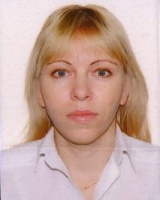 PositionFrom / ToVessel nameVessel typeDWTMEBHPFlagShipownerCrewingSteward22.06.2016-05.11.2016Marco PoloPassenger Ship-BahamasGlobal Cruise LinesGlobal ShippingSteward25.12.2015-29.03.2016AiexanderSailing Yacht-MALTESESETECaravellaSteward31.03.2015-02.11.2015CELESTYAL OLYMPIAPassenger Ship-PanamaLouise Cruise LineVolansSteward28.01.2014-03.11.2014LOUSE OLYMPIYAPassenger Ship-PanamaLouise Cruise LineVolansSteward21.05.2013-22.10.2013AEGEN PARADISEPassenger Ship-PanamaEtsturCaravellaSteward30.03.2012-30.10.2012MARKO POLOPassenger Ship-PanamaGlobal Cruise LinesGlobal ShippingSteward04.05.2011-22.08.2011REGINA DELLA PASEPassenger Ro-Ro Ship-PanamaBlue LineGerellaSteward07.04.2010-05.11.2010SALAMIS FILOXENIAPassenger Ship-PanamaSalamis LineCapitan BaileysSteward23.03.2009-04.11.2009ROYAL IRISPassenger Ship-Mano MaritameEpsilon